Проект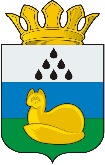 ПРЕДСЕДАТЕЛЬ 
КОНТРОЛЬНО-СЧЕТНОЙ ПАЛАТЫУВАТСКОГО МУНИЦИПАЛЬНОГО РАЙОНАРаспоряжение«__» ______ 2022 г.		№____с. УватОб утверждении Порядка принятия муниципальными служащими Контрольно-счетной палаты Уватского муниципального района  наград, почетных и специальных званий (за исключением научных) иностранных государств, международных организаций, а также политических партий, других общественных объединений и религиозных объединенийВ соответствии с пунктом 10 части 1 статьи 14 Федерального закона от 02.03.2007 №25-ФЗ "О муниципальной службе в Российской Федерации", распоряжением Губернатора Тюменской области от 01.04.2016 №21-р "Об утверждении Порядка принятия государственными гражданскими служащими Тюменской области наград, почетных и специальных званий (за исключением научных) иностранных государств, международных организаций, а также политических партий, других общественных объединений и религиозных объединений":1. Утвердить Порядок принятия муниципальными служащими Контрольно-счетной палаты Уватского муниципального района наград, почетных и специальных званий (за исключением научных) иностранных государств, международных организаций, а также политических партий, других общественных объединений и религиозных объединений, согласно приложению к настоящему распоряжению.2. Установить, что в связи с прохождением муниципальной службы муниципальным служащим Контрольно-счетной палаты Уватского муниципального района запрещается принимать без письменного разрешения Главы Уватского муниципального района награды, почетные и специальные звания (за исключением научных) иностранных государств, международных организаций, а также политических партий, других общественных объединений и религиозных объединений, если в его должностные обязанности входит взаимодействие с указанными организациями и объединениями.3. Председателю Контрольно-счетной палаты Уватского муниципального района обеспечить ознакомление под роспись муниципальных служащих Контрольно-счетной палаты Уватского муниципального района с настоящим распоряжением.4. Настоящее распоряжение подлежит:1) обнародованию путем размещения на информационных стендах в местах, установленных Контрольно-счетной палатой Уватского муниципального района;2) размещению на сайте Уватского муниципального района в информационно-телекоммуникационной сети «Интернет», вкладка «Контрольно-счетная палата Уватского муниципального района», раздел «Противодействие коррупции».5.  Настоящее распоряжение вступает в силу со дня его обнародования.6. Контроль за исполнением настоящего распоряжения оставляю за собой.Л.В.ШиловаПриложениек распоряжению Председателя Контрольно-счетной палатыУватского муниципального районаот «__» ________ 2022 г. №____ПОРЯДОКПРИНЯТИЯ МУНИЦИПАЛЬНЫМИ СЛУЖАЩИМИ КОНТРОЛЬНО-СЧЕТНОЙ ПАЛАТЫ УВАТСКОГО МУНИЦИПАЛЬНОГО РАЙОНА  НАГРАД, ПОЧЕТНЫХ И СПЕЦИАЛЬНЫХ ЗВАНИЙ (ЗА ИСКЛЮЧЕНИЕМ НАУЧНЫХ) ИНОСТРАННЫХ ГОСУДАРСТВ, МЕЖДУНАРОДНЫХ ОРГАНИЗАЦИЙ, А ТАКЖЕ ПОЛИТИЧЕСКИХ ПАРТИЙ, ДРУГИХ ОБЩЕСТВЕННЫХ ОБЪЕДИНЕНИЙ И РЕЛИГИОЗНЫХ ОБЪЕДИНЕНИЙ1. Настоящий Порядок принятия муниципальными служащими Контрольно-счетной палаты Уватского  муниципального района наград, почетных и специальных званий (за исключением научных) иностранных государств, международных организаций, а также политических партий, других общественных объединений и религиозных объединений (далее - Порядок) разработан в соответствии с пунктом 10 части 1 статьи 14 Федерального закона от 02.03.2007 №25-ФЗ "О муниципальной службе в Российской Федерации", распоряжением Губернатора Тюменской области от 01.04.2016 №21-р "Об утверждении Порядка принятия государственными гражданскими служащими Тюменской области наград, почетных и специальных званий (за исключением научных) иностранных государств, международных организаций, а также политических партий, других общественных объединений и религиозных объединений" и регламентирует процедуру принятия с письменного разрешения Главы Уватского муниципального района (далее – Глава Уватского района) муниципальными служащими Контрольно-счетной палаты Уватского муниципального района наград, почетных и специальных званий (за исключением научных) иностранных государств, международных организаций, политических партий, других общественных объединений и религиозных объединений (далее - звание, награда), если в их должностные обязанности входит взаимодействие с указанными организациями и объединениями.2. Муниципальный служащий Контрольно-счетной палаты  Уватского муниципального района (далее по тексту - муниципальный служащий), получивший звание, награду либо уведомленный иностранным государством, международной организацией, политической партией, другим общественным объединением, религиозным объединением о предстоящем их получении, в течение 3 рабочих дней со дня получения звания, награды либо уведомления о предстоящем их получении представляет ходатайство о разрешении принять звание, награду (далее - ходатайство), составленное по форме согласно приложению №1 к настоящему Порядку.3. Ходатайство направляется на имя Главы Уватского района  муниципальным служащим Председателю Контрольно-счетной палаты Уватского муниципального района, ответственному за работу по профилактике коррупционных и иных правонарушений (далее по тексту – Председатель).4. Председатель готовит мотивированное заключение о соблюдении муниципальным служащим запрета, установленного пунктом 10 части 1 статьи 14 Федерального закона от 02.03.2007 №25-ФЗ "О муниципальной службе в Российской Федерации", и возможности принятия муниципальным служащим звания, награды.Ходатайство, мотивированное заключение не позднее 15 рабочих дней со дня поступления ходатайства передаются Председателем Главе Уватского района для рассмотрения. Выводы, указанные в мотивированном заключении, носят для Главы Уватского района рекомендательный характер.При подготовке мотивированного заключения Председатель вправе направлять в установленном порядке запросы в государственные органы, органы местного самоуправления и заинтересованные организации.В случае направления запросов, ходатайство и мотивированное заключение представляются Главе Уватского района в течение 45  рабочих дней со дня поступления ходатайства. Указанный срок может быть продлен, но не более чем на 30 рабочих дней.5. Глава Уватского района при рассмотрении ходатайства и мотивированного заключения может запросить мнение комиссии по соблюдению требований к служебному поведению муниципальных служащих и урегулированию конфликта интересов, образованной в Контрольно-счетной палате Уватского муниципального района.  6. Решение Главы Уватского района по результатам рассмотрения мотивированного заключения, ходатайства о разрешении муниципальному служащему принять звание, награду либо об отказе в принятии муниципальным служащим звания, награды принимается Главой Уватского района в форме резолюции на ходатайстве.7. В случае получения муниципальным служащим звания, награды до принятия Главой Уватского района решения, указанного в пункте 7 настоящего Порядка, такой муниципальный служащий обязан в течение 3 рабочих дней со дня получения звания, награды передать награду, оригиналы документов к званию, награде Председателю на ответственное хранение по акту приема-передачи, а Председатель обязан принять награду, оригиналы документов к званию, награде на ответственное хранение.8. Муниципальный служащий, отказавшийся от звания, награды, в течение 3 рабочих дней со дня получения звания, награды либо уведомления о предстоящем их получении представляет уведомление об отказе в получении звания, награды (далее - уведомление), составленное по форме согласно приложению №2 к настоящему Порядку.Уведомление направляется на имя Главы Уватского района,   Председателю. 9. В случае если муниципальный служащий получил звание, награду или отказался от них во время служебной командировки, срок совершения действий, указанных в пунктах 2 - 9 настоящего Порядка, исчисляется со дня возвращения муниципального служащего из служебной командировки.10. В случае если муниципальный служащий по не зависящей от него причине не может направить ходатайство либо уведомление, передать награду, оригиналы документов к званию, награде в сроки, указанные в пунктах 2, 8, 9, 10 настоящего Порядка, он обязан направить ходатайство либо уведомление, передать награду, оригиналы документов к званию, награде не позднее следующего рабочего дня после устранения такой причины.11. В случае удовлетворения Главой Уватского района указанного в пункте 2 настоящего Порядка ходатайства муниципального служащего, в течение 10 рабочих дней Председателем, принявшим на ответственное хранение награду, оригиналы документов к званию, награде, такому муниципальному служащему возвращаются награда, оригиналы документов к званию, награде.12. В случае отказа Главы Уватского района в удовлетворении указанного в пункте 2 настоящего Порядка ходатайства муниципального служащего, возврат награды, оригиналов документов к званию, награде в соответствующий орган иностранного государства, международную организацию, политическую партию, другое общественное объединение, религиозное объединение, вручившие звание, награду, осуществляется муниципальным служащим самостоятельно.Приложение №1к Порядку принятия муниципальными служащимиКонтрольно-счетной палаты Уватского  муниципального районанаград, почетных и специальных званий (за исключениемнаучных) иностранных государств, международных организаций, а также политических партий, других общественных объединений и религиозных объединений                                      Главе Уватского муниципального района                                        ___________________________________                                  от ______________________________________                                        ___________________________________                                             (Ф.И.О., замещаемая должность)Ходатайствоо разрешении принять почетное или специальное звание, награду иностранного государства, международной организации, политической партии, другого общественного объединения, религиозного объединенияПрошу разрешить мне принять ________________________________________                                                         (наименование почетного или специального звания,__________________________________________________________________награды)__________________________________________________________________(за какие заслуги присвоено и кем, за какие заслуги награжден(а) и кем)__________________________________________________________________(дата и место вручения документов к почетному__________________________________________________________________.или специальному званию, награды)    Письменные   пояснения   о   том, при исполнении  каких  должностных обязанностей  осуществляется  взаимодействие  с  иностранным  государством, международной   организацией,  политической  партией,  другим  общественным объединением,  религиозным объединением, вручившим или планирующим вручение звания, награды,____________________________________________________________________________________________________________________________________    Документы  к  почетному  или специальному званию, награде, сама награда (нужное подчеркнуть) ________________________________________________                                                               (наименование почетного или специального звания, награды)__________________________________________________________________(наименование документов к почетному или специальному званию, награде)__________________________________________________________________сданы по акту приема-передачи №__________ от "___" _____________ 20  г.в ________________________________________________________________.(наименование подразделения)"____" _____________ 20____ г.   _____________ ________________________                                                               (подпись)                     (расшифровка подписи)Приложение №2к Порядку принятия муниципальными служащимиКонтрольно-счетной палаты Уватского  муниципального районанаград, почетных и специальных званий (за исключениемнаучных) иностранных государств, международных организаций, а также политических партий, других общественных объединений и религиозных объединений                                      Главе Уватского муниципального района                                        ___________________________________                                  от ______________________________________                                        ___________________________________                                             (Ф.И.О., замещаемая должность)Уведомлениеоб отказе в получении почетного или специального звания, награды иностранного государства, международной организации, политической партии, другого общественного объединения, религиозного объединения    Уведомляю о принятом мною решении отказаться от получения____________________________________________________________________________________________________________________________________(наименование почетного или специального звания, награды)____________________________________________________________________________________________________________________________________(за какие заслуги присвоено и кем, за какие заслуги награжден(а) и кем)"____" _______________ 20____ г.  ___________ _________________________                                                                                     (подпись)                    (расшифровка подписи)